ПРАВИТЕЛЬСТВО РЕСПУБЛИКИ ТЫВА
ПОСТАНОВЛЕНИЕТЫВА РЕСПУБЛИКАНЫӉ ЧАЗАА
ДОКТААЛот 13 декабря 2022 г. № 804г. КызылО внесении изменений в Правила предоставления субсидий Фонду развития Республики Тыва в рамках индивидуальной программы социально-экономического развития Республики Тыва на 2020-2024 годы в целях содействия реализации инвестиционных проектовВ целях реализации мероприятий Индивидуальной программы социально-экономического развития Республики Тыва на 2020-2024 годы, утвержденных распоряжением Правительства Российской Федерации от  № 972-р, Правительство Республики Тыва ПОСТАНОВЛЯЕТ:1. Внести в Правила предоставления субсидий Фонду развития Республики Тыва в рамках индивидуальной программы социально-экономического развития Республики Тыва на 2020-2024 годы в целях содействия реализации инвестиционных проектов, утвержденные постановлением Правительства Республики Тыва от   14 декабря 2020 г. № 625, следующие изменения:1) пункт 2.1 изложить в следующей редакции:«2.1. Для получения субсидий Фонд представляет главному распорядителю следующие документы:а) заявление на предоставление субсидии по форме в соответствии с приложением № 1 к настоящим Правилам, удостоверенное оттиском печати Фонда и подписью его руководителя;б) копию устава Фонда в действующей редакции, заверенную оттиском печати Фонда и подписью его руководителя;в) отчеты о ходе реализации мероприятий и инвестиционных проектов индивидуальной программы по форме, утверждаемой Министерством экономического развития Российской Федерации, с пояснительной запиской. Пояснительная записка должна содержать сведения об оказанных мерах поддержки в целом и по каждому инвестиционному проекту в отдельности, краткий анализ хода строительства и финансирования строек и объектов, причины неполного освоения выделенных средств (с указанием причин по каждому мероприятию проекта);г) отчеты о показателях результативности предоставления субсидии и их значения в рамках реализации мероприятий и инвестиционных проектов индивидуальной программы по формам федерального государственного статистического наблюдения:«Сведения об использовании денежных средств» (форма № 12-Ф);«Сведения об инвестиционной деятельности» (форма № П-2 (инвест);«Сведения об инвестициях в нефинансовые активы» (форма № П-2);«Сведения о численности и заработной плате работников» (форма № П-4);«Сведения о неполной занятости и движении работников» (форма № П-4 (НЗ);«Основные сведения о деятельности организации» (форма № 1-предприятие);«Сведения об основных показателях деятельности малого предприятия» (форма № ПМ);«Сведения об основных показателях деятельности микропредприятия» (форма № МП (микро);«Сведения о производстве продукции малым предприятием» (форма                      № ПМ-пром);«Обследование деловой активности малых предприятий добывающих, обрабатывающих производств, осуществляющих обеспечение электрической энергией, газом и паром, кондиционирование воздуха» (форма № ДАП-ПМ);«Обследование деловой активности организаций добывающих, обрабатывающих производств, осуществляющих обеспечение электрической энергией, газом и паром; кондиционирование воздуха» (форма № 1-ДАП);«Сведения о производстве, отгрузке продукции и балансе производственных мощностей» (№ 1-натура-БМ);д) заявление о даче согласия на раскрытие информации об уплате налогов, предусмотренных в рамках применяемого юридическим лицом режима налогообложения;е) надлежащим образом заверенный лист записи единого государственного реестра юридических лиц;ж) надлежащим образом заверенную копию свидетельства о постановке юридического лица на налоговый учет;з) надлежащим образом заверенные копии документа о назначении лица, имеющего право действовать от имени юридического лица, документа, удостоверяющего его личность;и) надлежащим образом заверенную копию протокола Наблюдательного совета Фонда об одобрении реализации Фондом мероприятий и инвестиционных проектов индивидуальной программы;к) план ведения деятельности Фонда по реализации мероприятий и инвестиционных проектов индивидуальной программы с пояснительной запиской;л) конкурсные документации и (или) проекты конкурсных документаций, утвержденные наблюдательным советом Фонда, для предоставления финансовой поддержки субъектам деятельности, в том числе в сфере промышленности, реализующим мероприятия и инвестиционные проекты индивидуальной программы.Регистрация документов осуществляется главным распорядителем как получателем бюджетных средств в день их поступления.»;2) подпункт «ж» пункта 2.2 изложить в следующей редакции:«ж) документация, утвержденная наблюдательным советом Фонда для предоставления финансовой поддержки субъектам деятельности, в том числе в сфере промышленности, реализующим мероприятия и инвестиционные проекты индивидуальной программы, должна содержать следующие требования к получателям финансовой поддержки:наличие опыта, необходимого для достижения результатов предоставления финансовой поддержки;наличие кадрового состава, необходимого для достижения результатов предоставления финансовой поддержки.При этом размер финансовой поддержки определяется:- количеством созданных новых рабочих мест в период реализации инвестиционного проекта участником отбора:в отраслях «Строительство» и «Сельское хозяйство» из расчета не более 3 млн. рублей предоставляемой субсидии на 1 рабочее место (при этом на 1 единицу приобретаемой специальной техники, транспортных средств, используемых в дорожной сфере, и сельскохозяйственной техники (кроме навесного/прицепного оборудования и прицепов), должно быть создано не менее 2 рабочих мест);во всех остальных отраслях из расчета не более 2,5 млн. рублей предоставляемой субсидии на 1 рабочее место;- обеспечением уровня оплаты нового рабочего места не ниже минимального размера оплаты труда, установленного Федеральным законом от 19 июня 2000 г.             № 82-ФЗ «О минимальном размере оплаты труда»;наличие материально-технической базы, необходимой для достижения результатов предоставления финансовой поддержки;информация о количестве предложений (заявок), которое может подать участник отбора.Предложения (заявки) участников отбора рассматриваются и оцениваются, а также результаты отбора подводятся на основании положения конкурсной комиссии по рассмотрению и отбору заявок на получение субсидий для реализации мероприятий Индивидуальной программы социально-экономического развития Республики Тыва на 2020-2024 годы в сфере промышленности, инвестиций и малого и среднего предпринимательства согласно приложению № 2 к распоряжению Правительства Республики Тыва от 5 августа 2020 г. № 432-р «Об утверждении Положения о конкурсных комиссиях по рассмотрению и отбору заявок на получение субсидий для реализации мероприятий Индивидуальной программы социально-экономического развития Республики Тыва на 2020-2024 годы и их составов».Сроки размещения информации о результатах рассмотрения предложений (заявок) на официальном сайте главного распорядителя как получателя бюджетных средств в информационно-телекоммуникационной сети «Интернет», включающей следующие сведения:дата, время и место проведения рассмотрения предложений (заявок);дата, время и место оценки предложений (заявок) участников отбора;информация об участниках отбора, предложения (заявки) которых были рассмотрены;информация об участниках отбора, предложения (заявки) которых были отклонены, с указанием причин их отклонения, в том числе положений объявления о проведении отбора, которым не соответствуют такие предложения (заявки);последовательность оценки предложений (заявок) участников отбора, присвоенные предложениям (заявкам) участников отбора значения по каждому из предусмотренных критериев оценки предложений (заявок) участников отбора, принятое на основании результатов оценки указанных предложений решение о присвоении таким предложениям (заявкам) порядковых номеров;наименование получателя (получателей) финансовой поддержки, с которым заключается соглашение, и размер предоставляемой ему финансовой поддержки;иные основания для отклонения предложения (заявки) участника отбора.Фонд при оказании финансовой поддержки в форме взносов в уставный капитал должен использовать утвержденную Министерством экономического развития и промышленности Республики Тыва типовую форму договора о предоставлении вклада в уставный (складочный) капитал юридического лица, в имущество юридического лица, в том числе не увеличивающего его уставный (складочный) капитал, источником финансового обеспечения которого полностью или частично является субсидия, предоставленная из республиканского бюджета.»;3) пункт 2.7 изложить в следующей редакции:«2.7. В случае возникновения обстоятельств, приводящих к невозможности достижения значений результатов предоставления субсидии, в целях достижения которых предоставляется субсидия, в сроки, определенные соглашением о предоставлении субсидии, уполномоченный орган по согласованию с получателем субсидии вправе принять решение о внесении изменений в соглашение в части продления сроков достижения результатов предоставления субсидии (но не более чем на 24 месяца) без изменения размера субсидии. В случае невозможности достижения результата предоставления субсидии без изменения размера субсидии уполномоченный орган вправе принять решение об уменьшении значения результата предоставления субсидии.»;4) пункт 2.10 изложить в следующей редакции:«2.10. Неиспользованные остатки субсидии, источником финансового обеспечения которых является субсидия, могут быть использованы Фондом в случае принятия Министерством по согласованию с Министерством финансов Республики Тыва решения о наличии потребности Фонда в указанных средствах.»;5) подпункт «в» пункта 3.1 после слов «в соответствии с» дополнить словами «установленными сроками и»;6) пункт 3.2 признать утратившим силу;7) пункт 4.10 изложить в следующей редакции:«4.10. Финансовый контроль за целевым расходованием средств осуществляют органы государственного финансового контроля, являющиеся органами исполнительной власти Республики Тыва.».2. Разместить настоящее постановление на «Официальном интернет-портале правовой информации» (www.pravo.gov.ru) и официальном сайте Республики Тыва в информационно-телекоммуникационной сети «Интернет».3. Настоящее постановление вступает в силу со дня его подписания.Глава Республики Тыва	                                         В. Ховалыг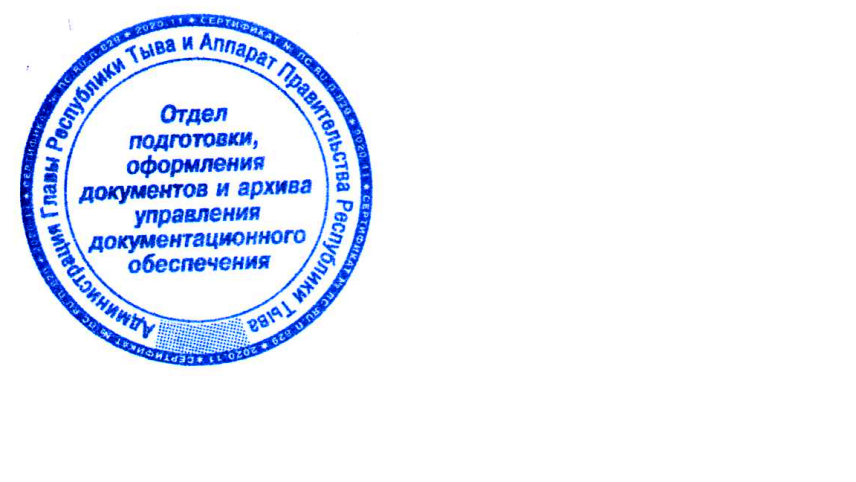 